Оптовый прайс Ангарская лиственница 2017Цена за безналичный расчет:Цена за наличный расчет:Цены указаны в Красноярске, доставка рассчитывается отдельно.Ангарская лиственница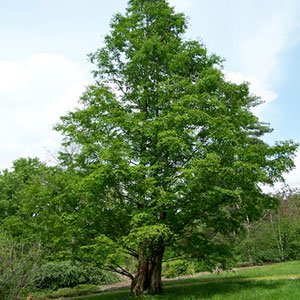 Ангарская лиственница получили свое название от реки Ангара (прим. — не от города Ангарск), которая протекает от озера Байкал до реки Енисей, где наблюдается очень долгий и холодный зимний период, и непродолжительное лето в течение которого и происходит рост деревьев.За счет непродолжительного вегетативного роста древесина ангарской лиственницы имеет высокую плотность годичных колец, что в свою очередь влияет на плотность и прочность древесины в целом. При распиле на обрезную доску плотное расположение годовых колец в древесине дает неповторимый узор и текстуру, которую не встретить в древесине центральной части России.Доска пола, вагонка штиль, террасная доска, палубная доска, планкен прямой, планкен косой, имитация брусаПогонажные изделияразмерЦена по сортам м3/руб. без НДСЦена по сортам м3/руб. без НДСЦена по сортам м3/руб. без НДСЦена по сортам м3/руб. без НДСЦена по сортам м3/руб. без НДСПогонажные изделияразмерЭААВВССВагонка штиль14х90;110;135х2000-60005300039500295001950013500Террасная доска27х143х2000-60004800037000270001850013500Доска пола27х90;110;135х2000-60004800037000270001850013500Планкен (косой, прямой)20х90;115;140х2000-60005200039000280001850013500Палубная доска27х90;115;140*2000-60004800037000270001850013500Имитация бруса20х135х2000-60005200039000280001850013500Имитация бруса20х165;185х2000-60005300040000290001900013500Погонажные изделияразмерЦена по сортам м3/руб.Цена по сортам м3/руб.Цена по сортам м3/руб.Цена по сортам м3/руб.Цена по сортам м3/руб.Погонажные изделияразмерЭААВВССВагонка штиль14х90;110;135х2000-60005200038000285001850013500Террасная доска27х143х2000-60004600036000260001750013500Доска пола27х90;110;135х2000-60004600036000260001750013500Планкен (косой, прямой)20х90;115;140х2000-60005000037000270001750013500Палубная доска27х90;115;140*2000-60004600036000260001750013500Имитация бруса20х135х2000-60005000037000270001750013500Имитация бруса20х165;185х2000-60005100038000280001800013500